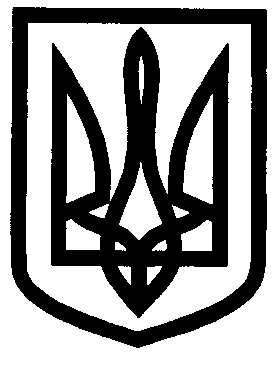 УКРАЇНАУПРАВЛІННЯ ОСВІТИІЗЮМСЬКОЇ МІСЬКОЇ РАДИХАРКІВСЬКОЇ ОБЛАСТІНАКАЗ22.10.2018										№ 398    Відповідно до розпорядження Кабінету Міністрів України від 17.01.2018 № 17-р «Про додаткові заходи щодо підвищення кваліфікації педагогічних працівників у 2018 році», розпорядження Кабінету Міністрів України від 22 серпня 2018 р. № 559-р «Про внесення зміни до пункту 1 розпорядження Кабінету Міністрів України від 17 січня 2018 р. № 17»,  наказу Міністерства освіти і науки України від 15.01.2018 №34 «Про деякі організаційні питання щодо підготовки педагогічних працівників для роботи в умовах Нової української школи», листа КВНЗ «Харківська академія неперервної освіти» від 09.10.2018 №1198 «Про підготовку вчителів 2-3 класів закладів загальної середньої освіти до реалізації Концепції «Нова українська школа», з метою підготовки вчителів 2-3 класів до реалізації Концепції «Нова українська школа» НАКАЗУЮ :1. Направити до КВНЗ «Харківська академія неперервної освіти» на спецкурс з підвищення кваліфікації (8 годин) вчителів початкових класів, які навчають учнів 2-3 класів, за темою: «Особливості організації освітнього процесу в умовах упровадження нового Державного стандарту початкової загальної освіти», відповідно до списку (додаток 1). Місце проведення: 29.10.2018 - Ізюмська гімназія №1 Ізюмської міської ради Харківської області, 01.11.2018 - Ізюмська загальноосвітня школа І-ІІІ ступенів №12 Ізюмської міської ради Харківської області.									29.10.2018, 01.11.20182. Керівникам закладів загальної середньої освіти міста:2.1. Забезпечити участь вчителів закладів загальної середньої освіти м.Ізюм, які навчають учнів 2-3 класів, у спецкурсі з підвищення кваліфікації.									29.10.2018, 01.11.20182.2. Директорам Ізюмської гімназії №1 Ізюмської міської ради Харківської області Котенко В.В. та Ізюмської загальноосвітньої школи І-ІІІ ступенів №12 Ізюмської міської ради Харківської області Рябенко І.В. забезпечити належні умови для проведення спецкурсу з підвищення кваліфікації вчителів, які навчають учнів 2-3 класів.									29.10.2018, 01.11.20183. Відповідальним (тьютором) за організацію спецкурсу з підвищення кваліфікації вчителів початкових класів, які навчають учнів 2-3 класів, для роботи в умовах Нової української школи призначити головного спеціаліста управління освіти Ізюмської міської ради Харківської області Погорілу Тетяну Володимирівну.4. Тьютору Погорілій Т.В. вживати організаційних заходів з питань проведення спецкурсу з підвищення кваліфікації вчителів початкових класів, які навчають учнів 2-3 класів, на базі Ізюмської гімназії №1 Ізюмської міської ради Харківської області та Ізюмської загальноосвітньої школи І-ІІІ ступенів №12 Ізюмської міської ради Харківської області.									29.10.2018, 01.11.20185. Контроль за виконанням даного наказу покласти на начальника відділу науково-методичного та інформаційного забезпечення управління освіти Ізюмської міської ради Харківської області Золотарьову Н.М.Начальник управління освіти 		                О.В. БезкоровайнийЗолотарьоваДодаток 1до наказу управління освітиІзюмської міської ради Харківської областівід 22.10.2018 № 398Список слухачів спецкурсуз підвищення кваліфікації вчителів початкових класів, які навчають учнів 2-3 класів, за темою: «Особливості організації освітнього процесу в умовах упровадження нового Державного стандарту початкової загальної освіти»Термін навчання :   29.10.2018, 01.11.2018Про направлення на спецкурс з підвищення кваліфікації вчителів початкових класів, які навчають учнів 2-3 класів, 29 жовтня та 01 листопада 2018 року№З/пПрізвище, ім′я та по батькові слухачаФорма навчанняМісце роботиОсвіта,спеціальність за дипломомПосада,який предметвикладаєПедстажКатегорія(вища, І, ІІ, сп.)Останній рік проходження курсівОстанній рік проходження атестаціїАндрушок Олена Миколаївна о Ізюмська загальноосвітня школа І-ІІІ ступенів № 11 Ізюмської міської ради Харківської області Базова вища, початкова освітаВчитель початкових класів, предмети початкової школи 26Вища 20162018Бережна Наталія Володимирівна оІзюмська загальноосвітня школа І-ІІІ ступенів № 4 Ізюмської міської ради Харківської області Повна вища, педагогіка і методика початкового навчання Вчитель початкових класів, предмети початкової школи 40Вища, вчитель-методист 20142018Білоногова Ольга ПетрівнаоІзюмська загальноосвітня школа І-ІІІ ступенів  № 2 Ізюмської міської ради Харківської областіСередня спеціальна, початковенавчаннявчитель початкових класів,предмети початкової школи38спеціаліст20182015Богуславська Любов ДмитрівнаоІзюмська загальноосвітня школа І-ІІІ ст. №5Ізюмської міської ради Харківської областіповна вища,початковенавчаннявчитель початкових класів,предмети початкової школи29І20172014Бондаренко Інна ЮріївнаоІзюмська гімназія № 1 Ізюмської міської ради Харківської областіповна вища,початковенавчаннявчитель початкових класів,предмети початкової школи191 категорія20172017Борщ Наталія ВікторівнаоІзюмська загальноосвітня школа І-ІІІ ст. №12Ізюмської міської ради Харківської областіповна вища,педагогіка і методика початкового навчаннявчитель початкових класів,предмети початкової школи26вища20172018Гребеннікова Ольга Іванівна оІзюмська загальноосвітня школа І-ІІІ ступенів  № 2 Ізюмської міської ради Харківської областіповна вища,початковенавчаннявчитель початкових класів,предмети початкової школи31вища20142015Давиденко Ольга ВолодимирівнаоІзюмська загальноосвітня школа І-ІІІ ст. №5Ізюмської міської ради Харківської областіповна вища,початковенавчаннявчитель початкових класів,предмети початкової школи14І20172018Двоянова Ганна Олександрівна оІзюмська загальноосвітня школа І-ІІІ ступенів № 11 Ізюмської міської ради Харківської області Повна вища, початкова освітаВчитель початкових класів, предмети початкової школи 9Спеціаліст 2017-Зміївська Віта ЛеонідівнаоІзюмська загальноосвітня школа І-ІІІ ст. №6Ізюмської міської ради Харківської областіповна вища,початковенавчаннявчитель початкових класів,предмети початкової школи31вища20182014Золотарьова Наталія ЮріївнаоІзюмська гімназія №3Ізюмської міської ради Харківської областіповна вища,початковенавчаннявчитель початкових класів,предмети початкової школи14І, старший учитель20172014Зубенко Людмила Миколаївна о Ізюмська загальноосвітня школа І-ІІІ ступенів № 11 Ізюмської міської ради Харківської області Повна вища, початкова освітаВчитель початкових класів, предмети початкової школи 39І20182016Івченко Світлана ВолодимирівнаоІзюмська загальноосвітня школа І-ІІІ ст. №10Ізюмської міської ради Харківської областіповна вища,педагогіка і методика початкової освітивчитель початкових класів,предмети початкової школи26перша20162017Кабанова Анна СергіївнаоІзюмська загальноосвітня школа І-ІІІ ст. №6Ізюмської міської ради Харківської областіповна вища,початковенавчаннявчитель початкових класів,предмети початкової школи8Спеціаліст ІІ категорії20142014Калашник Ірина ВікторівнаоІзюмська гімназія №3Ізюмської міської ради Харківської областісередня спеціальна,початковенавчаннявчитель початкових класів,предмети початкової школи3111 тар.розряд,старший учитель20172015Коваленко Лілія ЛеонідівнаоІзюмська гімназія № 1 Ізюмської міської ради Харківської областіповна вища,початковенавчаннявчитель початкових класів,предмети початкової школи28вища20162017Козак Людмила Іванівна оІзюмська загальноосвітня школа І-ІІІ ступенів № 4 Ізюмської міської ради Харківської області Повна вища, педагогіка і методика початкового навчання Вчитель початкових класів, предмети початкової школи 25Вища 20162017Курбат Тетяна ГригорівнаоІзюмська загальноосвітня школа І-ІІІ ст. №6Ізюмської міської ради Харківської областіповна вища,педагогіка і методика початкового навчаннявчитель початкових класів,предмети початкової школи33вища20162015Лубченко Лариса Миколаївна оІзюмська загальноосвітня школа І-ІІІ ступенів № 4 Ізюмської міської ради Харківської області Повна вища, початкове навчання Вчитель початкових класів, предмети початкової школи 38І 20172015Макаренко Наталія Іванівна оІзюмська загальноосвітня школа І-ІІІ ступенів № 4 Ізюмської міської ради Харківської області Повна вища, педагогіка і методика початкового навчання з додатковою спеціальністю «Образотворче мистецтво» Вчитель початкових класів, предмети початкової школи 27Вища20162017Малик НаталіяВолодимирівна о Ізюмська загальноосвітня школа І-ІІІ ступенів № 11 Ізюмської міської ради Харківської області Повна вища, початкове навчання Вчитель початкових класів, предмети початкової школи 24Вища 20142015Марченко Ірина  ЮріївнаоІзюмська гімназія №3Ізюмської міської ради Харківської областіповна вища,початковенавчаннявчитель початкових класів,предмети початкової школи14І20152017Москалюк Людмила Юріївна оІзюмська загальноосвітня школа І-ІІІ ступенів  № 2 Ізюмської міської ради Харківської областіповна вища,початковенавчаннявчитель початкових класів,предмети початкової школи32вища, «учитель-методист»20152017Овередна Ірина АркадіївнаоІзюмська гімназія №3Ізюмської міської ради Харківської областіповна вища,початковенавчаннявчитель початкових класів,предмети початкової школи19І20182014Родімкіна МаринаВолодимирівнаоІзюмська загальноосвітня школа І-ІІІ ст. №12Ізюмської міської ради Харківської областіповна вища,початкове навчаннявчитель початкових класів,предмети початкової школи11ІІ категорія20182014Рожда Ірина ВасилівнаоІзюмська загальноосвітня школа І-ІІІ ст. №5Ізюмської міської ради Харківської областіповна вища,початковенавчаннявчитель початкових класів,предмети початкової школи18І20152016Савчук Ольга ОлександрвнаоІзюмська загальноосвітня школа І-ІІІ ст. №6Ізюмської міської ради Харківської областіБазова вища (бакалавр)Початкова освітавчитель початкових класів,предмети початкової школи410 тарифний розряд--Стрілець Юлія ЄвгеніївнаоІзюмська гімназія № 1 Ізюмської міської ради Харківської областіповна вища,початковенавчаннявчитель початкових класів,предмети початкової школи191 категорія20172016Стреляєва Ірина ВолодимирівнаоІзюмська гімназія № 1 Ізюмської міської ради Харківської областіповна вища,початковенавчаннявчитель початкових класів,предмети початкової школи24вища20172014Терещенко Євгенія ЮріївнаоІзюмська загальноосвітня школа І-ІІІ ст. №10Ізюмської міської ради Харківської областіповна вища,початковенавчаннявчитель початкових класів,предмети початкової школи12перша20182015Тихоненко Анжеліка Владиславівна оІзюмська загальноосвітня школа І-ІІІ ступенів № 11 Ізюмської міської ради Харківської області Базова вища, початкова освітаВчитель початкових класів, предмети початкової школи 1 міс Спеціаліст --Чорнобай Марина ОлександрівнаоІзюмська загальноосвітня школа І-ІІІ ст. №12Ізюмської міської ради Харківської областіповна вища,початковаосвітавчитель початкових класів, предмети початкової школи, 1 спеціаліст--Чубукіна  Надія  ІванівнаоІзюмська гімназія №3Ізюмської міської ради Харківської областіповна вища,початковенавчаннявчитель початкових класів,предмети початкової школи40Вища, старший учитель20182018Чулієва Галина ВікторівнаоІзюмська загальноосвітня школа І-ІІІ ст. №5Ізюмської міської ради Харківської областіповна вища,початковенавчаннявчитель початкових класів,предмети початкової школи5ІІ20162017Шевченко Наталія Степанівна оІзюмська загальноосвітня школа І-ІІІ ступенів  № 2 Ізюмської міської ради Харківської областіповна вища,початковенавчаннявчитель початкових класів,предмети початкової школи30І20142015Шевченко Наталія ТихонівнаоІзюмська загальноосвітня школа І-ІІІ ст. №12Ізюмської міської ради Харківської областіповна вища,педагогіка і методика початкового навчаннявчитель початкових класів,предмети початкової школи26вища20152017Школьна Наталія ОлександрівнаоІзюмська загальноосвітня школа І-ІІІ ст. №12Ізюмської міської ради Харківської областісередня спеціальна,початкове навчаннявчитель початкових класів,предмети початкової школи34спеціаліст20162017